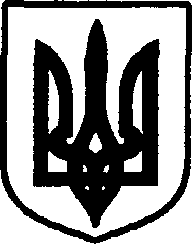 УКРАЇНАДунаєвецька міська рада VII скликанняР І Ш Е Н Н ЯCімнадцятої (позачергової) сесії28 грудня 2016 р.                                      Дунаївці	                                                 №1-17/2016рПро визнання таким, що втратило чинність рішення шістнадцятої сесії міської ради VII скликання від 16 грудня 2016 р. №27-16/2016рВраховуючи висновок спільного засідання постійних комісій Дунаєвецької міської ради від 28 грудня 2016 року, керуючись статтею 26 Закону України «Про місцеве самоврядування в Україні», міська радаВИРІШИЛА:1. Визнати таким, що втратило чинність рішення шістнадцятої сесії міської ради VII скликання від 16 грудня 2016 р.  №27-16/2016р «Про постатейне голосування змін до міського бюджету та уточнення міського бюджету».2. Зняти дане рішення з контролю за виконанням постійної комісії з питань планування, фінансів, бюджету та соціально-економічного розвитку (голова комісії Д.Сусляк).Міський голова                                                                                                                  В. ЗаяцьУКРАЇНАДунаєвецька міська рада VII скликанняР І Ш Е Н Н ЯCімнадцятої (позачергової) сесії28 грудня 2016 р.                                     Дунаївці	                                                 №2-17/2016рПро внесення змін  до міського бюджету на 2016 рікУ відповідності до пункту 23 частини 1 статті 26, статті 61 Закону України «Про місцеве самоврядування в Україні», міська рада    ВИРІШИЛА:Внести зміни до рішення сесії міської ради VІІ скликання від 24.12.2015 р. №1-2/2015 «Про міський  бюджет на 2016 рік»:   Зменшити видатки загального фонду міського бюджету на суму 165 104  грн., в т.ч.:Зменшити видатки спеціального фонду міського бюджету на суму 370308 грн., в тому числі:Збільшити видатки загального фонду міського бюджету на суму 165 104  грн., в т.ч.:Збільшити видатки спеціального фонду міського бюджету на суму 370308 грн., в тому числі:1.2. Збільшити доходи загального фонду міського бюджету на суму 61 764 грн., в тому числі по коду 41035000 «Інші субвенції» на суму 61 764 грн. Збільшити видатки загального фонду міського бюджету на суму 61 764 грн., в тому числі по КФК 070401 «Позашкільні заклади освіти, заходи із позашкільної роботи з дітьми» на суму 61 764 грн., з них  на заробітну плату 50 626 грн. (головний розпорядник – управління освіти, молоді та спорту).1.3. Зменшити доходи спеціального фонду міського бюджету по коду 41033900 «Освітня субвенція» та збільшити доходи загального фонду міського бюджету по коду 41033900 «Освітня субвенція»  на суму 8 969 926 грн. Збільшити профіцит загального фонду міського бюджету та дефіцит спеціального фонду міського бюджету на суму 8 969 926 грн., джерелом покриття якого визначити кошти, що передаються з загального фонду до бюджету розвитку (спеціального фонду).  2. Додатки 1, 2, 3, 4, 5, 6, 7 до рішення сесії міської ради VІІ скликання від 24.12.2015р. №1-2/2015 «Про міський бюджет на 2016 рік» з урахуванням внесених змін викласти у новій редакції відповідно до даного рішення.  	3. Контроль за виконанням рішення покласти на постійну комісію з питань планування, фінансів, бюджету та соціально-економічного розвитку (голова комісії Д.Сусляк). Міський голова                                                                                                                   В.ЗаяцьПояснювальна записка до рішення міської радивід   28  грудня  2016 року«Про внесення змін до міського бюджету на 2016 рік»Враховуючи клопотання міської ради, пропонується внести наступні зміни до міського бюджету на 2016 рік:економію по заробітній платі з нарахуваннями по управлінню в сумі 127,5 тис.грн. спрямувати на: виплату матеріальної допомоги на лікування згідно Програми соціального захисту населення  на 2016-2017 роки – 20 тис.грн., придбання жалюзей в адмінбудинок по вул.. Шевченка, 50 – 46,4 тис.грн., придбання ліцензійних антивірусних програм – 11,1 тис.грн., обслуговування вуличного освітлення – 50 тис.грн.;фінансування проекту «Придбання спецтехніки для КП «Благоустрій Дунаєвеччини» в сумі 407 тис.грн. запланувати за рахунок економії коштів по проекту «Капітальний ремонт вул..Б.Хмельницького в м.Дунаївці Хмельницької області» (360,3 тис.грн.) та проекту «Створення матеріально-технічних умов для функціонування КП «Благоустрій Дунаєвеччини» (46,7 тис.грн.)економію по оплаті вуличного освітлення в сумі 37,6 тис.грн. запланувати на придбання цимбриня для міських та сільських криниць;придбання комп’ютера (10 тис.грн.) запланувати за рахунок економії коштів, передбачених на капітальний ремонт даху по вул..Шевченка, 104;Іншу субвенцію в сумі 61,8 тис.грн., отриману з районного бюджету згідно рішення сесії районної ради від 23.12.2016р., спрямувати на утримання закладів позашкільної освіти.Отриману відповідно до розпорядження заступника голови ОДА від 05.12.2016р №557/2016р освітню субвенцію в сумі 8 969,9 тис.грн., враховуючи реєстр Департаменту фінансів ОДА №121, запланувати по доходах  по загальному фонду міського бюджету.Начальник фінансового управління                                                                           Т.АбзаловаУКРАЇНАДунаєвецька міська рада VII скликанняР І Ш Е Н Н ЯCімнадцятої (позачергової) сесії28 грудня 2016 р.                                      Дунаївці	                                                   №3-17/2016рПро затвердження проекту  «Придбання спецтехніки для КП Дунаєвецької міської ради «Благоустрій Дунаєвеччини» Відповідно до вимог Закону України «Про державне прогнозування та розроблення програм економічного і соціального розвитку України», «Типової структури Плану соціально-економічного розвитку об’єднаної територіальної громади на 2016 рік», «Стратегії реформ – 2020», Програми діяльності Кабінету Міністрів України, схваленої Постановою Верховної Ради України від 11.12.2014 року №26-VIII, Державної стратегії регіонального розвитку на період до 2020 року, затвердженої Постановою Кабінету Міністрів України від 06.08.2014 року №385, постанови Кабінету Міністрів України від 16 березня 2016 р. №200  «Порядок та умови надання субвенції з державного бюджету місцевим бюджетам на формування інфраструктури об’єднаних територіальних громад»  та інших програмних та нормативно-правових документів щодо регулювання та розвитку ОТГ, керуючись статтею 26 Закону України «Про місцеве самоврядування в Україні», міська радаВИРІШИЛА:1. Затвердити  проект «Придбання спецтехніки для КП Дунаєвецької міської ради «Благоустрій Дунаєвеччини».2. Оприлюднити проект «Придбання спецтехніки для КП Дунаєвецької міської ради «Благоустрій Дунаєвеччини» та рішення сесії на сайті Дунаєвецької міської ради.3. Контроль за виконанням рішення покласти на постійну комісію міської ради з питань планування, фінансів, бюджету та соціально-економічного розвитку (голова комісії Д.Сусляк) та відділ економіки інвестицій та комунального майна апарату виконавчого комітету міської ради (начальник відділу Ю.Горний).Міський голова                                                                                                                  В. ЗаяцьУКРАЇНАДунаєвецька міська рада VII скликання Р І Ш Е Н Н ЯCімнадцятої (позачергової) сесії28 грудня 2016 р.                                      Дунаївці	                                                 №4-17/2016рПро вступ до Асоціації об’єднаних територіальних громадВідповідно  до частини 1 статті 15 та пункту 15 частини 1 статті 43 Закону України «Про місцеве самоврядування в Україні», а також частини 1 статті 4 Закону України «Про асоціації органів місцевого самоврядування», з метою більш ефективного виконання завдань і функцій місцевого самоврядування, сприяння місцевому і регіональному розвитку, захисту прав та інтересів територіальних громад, міська рада ВИРІШИЛА:Погодити вступ Дунаєвецької міської ради в Асоціацію органів місцевого самоврядування «Асоціація об’єднаних територіальних громад».Уповноважити міського голову Заяць В.В. представляти Дунаєвецьку міську раду в Асоціації об’єднаних територіальних громад.Секретарю Дунаєвецької міської ради надіслати це рішення в Асоціацію об’єднаних територіальних громад.Міський голова                                                                                                                  В. ЗаяцьУКРАЇНАДунаєвецька міська рада VII скликанняР І Ш Е Н Н ЯCімнадцятої (позачергової) сесії28 грудня 2016 р.                                     Дунаївці	                                                 №5-17/2016рПро виконання плану роботи міської ради за 2016 рік та  затвердження плану роботи міської ради на перше півріччя 2017 рік Керуючись пунктом 7 частини 1 статті 26 Закону України «Про місцеве самоврядування в Україні», міська радаВИРІШИЛА:1. Звіт про виконання плану роботи міської ради за 2016 рік взяти до відома.2. Затвердити план роботи міської ради на перше півріччя 2017 року (додається).Міський голова                                                                                                                  В. ЗаяцьДодаток до рішення 17 сесії міської ради VІІ склканнявід 28 грудня 2016 р.№5-17/2016№Звіт про виконання плану роботи міської ради за 2016 рікУ 2016 році було проведено 17 сесій VІІ скликання, на яких розглянуто 437 питань. Найважливішими з них були:Про затвердження положення про порядок управління майном комунальної власності Дунаєвецької міської ради;Про затвердження звіту про виконання міського бюджету за 2015 рік, та звітів територіальних громад за 2015 рік;Про встановлення на території Дунаєвецької міської ради податків та зборів та втрату чинності рішень місцевих рад;Про встановлення ставок єдиного податку для суб’єктів підприємницької діяльності – фізичних осіб по Дунаєвецьків міській раді;Про  встановлення  на території Дунаєвецької  міської  ради ставки податку на підакцизні товари;Про  встановлення  на території Дунаєвецької  міської  ради туристичного збору;Про встановлення на території Дунаєвецької міської ради пільг щодо сплати земельного податку;Про встановлення на території Дунаєвецької міської ради відрахування частини чистого прибутку;Звіт про виконання Плану соціально-економічного розвитку за І півріччя 2016 року.Затвердження Правил благоустрою і утримання територій населених пунктів Дунаєвецької міської ради  ОТГ;Затвердження Порядку та нормативів відрахування комунальними підприємствами до загального фонду міського бюджету чистого прибутку (доходу) за результатами щоквартальної фінансово-господарської діяльності;Затвердження Положення про управління майном власності територіальної громади;Встановлення на території Дунаєвецької міської ради пільг щодо сплати земельного податку.На протязі року активно працювали постійні комісії, які забезпечували попереднє вивчення та розгляд питань. Проведено 29 засідань постійних комісій. Комісії працювали плідно та ефективно з орієнтиром на кінцевий результат. Крім того проведено 23 спільних засідання постійних комісій.Відбулось 13 засідань виконавчого комітету на яких розглянуто 185 питань.Міським головою підписано 416 розпоряджень з основної діяльності. Інформація про роботу міської ради висвітлювалась на сайті міської ради, в газеті «Дунаєвецький вісник», ТРК «ФНБ» та на дошці оголошень.Секретар міської ради                                                                                          М. ОстровськийПланроботи міської ради на перше півріччя 2017 рокуПитання для розгляду на сесіях міської ради:Звіт про Програму соціально-економічного розвитку за 2016 рік;Про План соціально-економічного розвитку Дунаєвецької міської об’єднаної територіальної громади на 2017-2020 роки;Про затвердження звіту про виконання міського бюджету за 2016 рік;Про встановлення на території Дунаєвецької міської ради податків та зборів та втрату чинності рішень місцевих рад;Про затвердження Порядку демонтажу незаконно встановлених пересувних тимчасових споруд та інших об’єктів торговельного, побутового, соціально-культурного чи іншого призначення для здійснення підприємницької діяльності на території Дунаєвецької міської об’єднанної територіальної громади;Про затвердження Програми енергозбереження;Про хід виконання Програм;Про інвентаризацію земель.2. Здійснення взаємодії з районною державною адміністрацією та районною радою.3. Участь у проведенні спільних  організаційно-масових заходів у зв’язку з відзначенням:Святкування Нового року та Різдва Христового;Дня Героїв Небесної Сотні;Міжнародного дня прав жінок і миру;203 річниця від дня народження Т.Г. Шевченка;73 річниці звільнення Дунаєвецького району від фашистів;Річниця Чорнобильської катастрофи;Дня Пам’яті і Примирення;Дня захисту дітей;Дня Скорботи і вшанування пам’яті жертв війни в Україні;Дня 21-ї річниці Конституції України;День молоді.Секретар міської ради                                                                                     М. ОстровськийУКРАЇНАДунаєвецька міська рада VII скликанняР І Ш Е Н Н ЯCімнадцятої (позачергової) сесії28 грудня 2016 р.                                      Дунаївці	                                                 №6-17/2016рПро включення секретаря міської ради Островського М.Г. до складу підписантівУ зв’язку з виробничою необхідністю, керуючись статтею 26 Закону України «Про місцеве самоврядування в Україні», міська радаВИРІШИЛА:Включити Островського Миколу Гелярдовича – секретаря міської ради, до складу осіб, які можуть вчиняти дії від імені юридичної особи Дунаєвецької міської ради, у тому числі підписувати договори, подавати документи для державної реєстрації тощо.Міський голова                                                                                                               В. ЗаяцьУКРАЇНАДунаєвецька міська рада VII скликанняР І Ш Е Н Н ЯCімнадцятої (позачергової) сесії16 грудня 2016 р.                                      Дунаївці	                                                 №7-17/2016рПро викладення в новій редакції додатку до рішення міської ради від 03.12.2015 № 4-1/2015 р. «Про закріплення депутатів Дунаєвецької міської ради VII скликання за округами»Керуючись Законами України «Про статус депутатів місцевих рад», «Про місцеве самоврядування в Україні», Протоколами Дунаєвецької міської виборчої комісії Хмельницької області «Про результати виборів депутатів Дунаєвецької міської ради об'єднаної територіальної громади у багатомандатному виборчому окрузі», враховуючи згоду депутатів, міська радаВИРІШИЛА:Викласти в новій редакції додаток до рішення міської ради від 03.12.2015 № 4-1/2015 р. «Про закріплення депутатів Дунаєвецької міської ради VII скликання за округами» (додається).Міський голова      			          						            В.Заяць Додатокдо рішення сімнадцятої (позачергової) сесіїміської ради VІІ скликання від 28.12.2016 р. №7-17/2016рСПИСОКдепутатів Дунаєвецької міської ради Секретар міської ради                                                                                  М.ОстровськийУКРАЇНАДунаєвецька міська рада VII скликанняР І Ш Е Н Н ЯCімнадцятої (позачергової) сесії28 грудня 2016 р.                                      Дунаївці	                                                 №8-17/2016рПро затвердження висновку постійної комісії питань регламенту, депутатської діяльності та етики, прав людини, законності, запобігання та врегулювання конфлікту інтересів, зв’язків з виконавчими структурами, органами місцевого самоврядування, об’єднаннями громадян та засобами масової інформації від 20.12.2016 року Керуючись статтями 26, 47 Закону України «Про місцеве самоврядування в Україні», враховуючи висновок комісії з питань регламенту, депутатської діяльності та етики, прав людини, законності, запобігання та врегулювання конфлікту інтересів, зв’язків з виконавчими структурами, органами місцевого самоврядування, об’єднаннями громадян та засобами масової інформації від 20.12.2016 р., міська радаВИРІШИЛА:Затвердити висновок постійної комісії з питань регламенту, депутатської діяльності та етики, прав людини, законності, запобігання та врегулювання конфлікту інтересів, зв’язків з виконавчими структурами, органами місцевого самоврядування, об’єднаннями громадян та засобами масової інформації від 20.12.2016 року «Про встановлення результатів підрахунку голосів шістнадцятої сесії міської ради VІІ скликання від 16.12.2016 р. по проекту рішення «Про постатейне голосування змін до міського бюджету та уточнення міського бюджету».Міський голова                                                                                                               В. ЗаяцьУКРАЇНАДунаєвецька міська рада VII скликанняПостійна комісія з питань регламенту, депутатської діяльності та етики, прав людини, законності, запобігання та врегулювання конфлікту інтересів, зв’язків з виконавчими структурами, органами місцевого самоврядування, об’єднаннями громадян та засобами масової інформаціїм. Дунаївці                                                                                                                  20.12.2016 р.ВИСНОВОК	Розглянувши питання порядку денного «Про встановлення результатів підрахунку голосів шістнадцятої сесії міської ради VІІ скликання від 16.12.2016 р. по проекту рішення «Про постатейне голосування змін до міського бюджету та уточнення міського бюджету», встановлено, що лічильною комісією допущено арифметичну помилку при підрахунку голосів вищезазначеного проекту рішення, а тому комісія з питань регламенту, депутатської діяльності та етики, прав людини, законності, запобігання та врегулювання конфлікту інтересів, зв’язків з виконавчими структурами, органами місцевого самоврядування, об’єднаннями громадян та засобами масової інформації ВИРІШИЛА:Рекомендувати міському голові підписати рішення шістнадцятої сесії міської ради VІІ скликання від 16.12.2016 р. «Про постатейне голосування змін до міського бюджету та уточнення міського бюджету» як таке, що прийняте.Рекомендувати депутатам міської ради VІІ скликання підписати результати голосування.Рекомендувати відділу з питань сприяння діяльності депутатам міської ради внести відповідні зміни та доповнення до протоколу шістнадцятої сесії міської ради VІІ скликання від 16.12.2016 р.Відділу інформаційно-технічного забезпечення оприлюднити дане рішення  та результати голосування на веб-сайті Дунаєвецької міської ради.Даний висновок затвердити на черговій сесії міської ради.Голова комісії з питань регламенту, депутатської діяльності та етики, прав людини, законності, запобігання та врегулювання конфлікту інтересів, зв’язків з виконавчими структурами, органами місцевого самоврядування, об’єднаннями громадян та засобами масової інформації                                                                                                     Л.Лук’яноваСекретар комісії з питань регламенту, депутатської діяльності та етики, прав людини, законності, запобігання та врегулювання конфлікту інтересів, зв’язків з виконавчими структурами, органами місцевого самоврядування, об’єднаннями громадян та засобами масової інформації                                                                                  О.Поліщук-ПоплавськаУКРАЇНАДунаєвецька міська рада VII скликанняР І Ш Е Н Н ЯCімнадцятої (позачергової) сесії28 грудня 2016 р.                                      Дунаївці	                                                 №9-17/2016рПро розгляд клопотання ГО «Національно-патріотичної спілки учасників бойових дій на сході України»Розглянувши клопотання громадської організації «Національно-патріотичної спілки учасників бойових дій на сході України», заяву гр. Скляра Миколи Федоровича - учасника бойових дій на території Донецької та Луганської областей про покращення умов проживання та надання житлової площі, керуючись Законом України «Про місцеве самоврядування в Україні», міська радаВИРІШИЛА:1. Підтримати клопотання  громадської організації «Національно-патріотичної спілки учасників бойових дій на сході України» щодо покращення умов проживання учасника бойових дій на території Донецької та Луганської областей Скляра Миколи Федоровича.2. Виконкому міської ради розглянути заяву гр. Скляра Миколи Федоровича та видати ордер на квартиру №2 з чотирьох кімнат житловою площею 54,7 м2  по вул. М.Ковальчука, будинок 33 квартира 2 в с. Чаньків Дунаєвецького району Хмельницької області. Склад сім’ї – 6 чоловік. Гр. Скляр М.Ф. проходить військову службу за контрактом. Міський голова                                                                                                                  В. ЗаяцьКФКВидатки за функціональною класифікацієюВсьоговидатки споживанняЗ нихЗ нихвидатки розвиткуКФКВидатки за функціональною класифікацієюВсьоговидатки споживанняОплата працікомунальні послуги та енергоносіївидатки розвитку1234567101Міська рада165 104165 104107 51237 592010000Державне управління127 512127 512107 512010116Органи місцевого самоврядування127 512127 512107 512100000Житлово-комунальне господарство37 592 37 59237 592100203Благоустрій міст, сіл, селищ37 59237 592 37 592Всього165 104165 104107 51237 592КФКНазва головногорозпорядника коштівВсьогоСпоживанняз нихз нихРозвиткуз нихз нихКФКНазва головногорозпорядника коштівВсьогоСпоживанняОплата праціКомунальні послуги та енергоносіїРозвиткуБюджет розвиткуЗ них капітальні видатки за рахунок коштів, що передаються із загального фонду до бюджету розвитку01Міська рада370 308370 308370 308370 308100000Житлово-комунальне господарство10 00010 00010 00010 000100102Капітальний ремонт житлового фонду10 00010 00010 00010 000170000Транспорт, дорожнє господарство, зв`язок, телекомунікації та інформатика360 308360 308360 308360 308170703Видатки на проведення робіт, пов`язаних із будівництвом, реконструкцією, ремонтом та утриманням автомобільних доріг360 308360 308360 308360 308Всього370 308370 308370 308370 308КФКВидатки за функціональною класифікацієюВсьоговидатки споживанняЗ нихЗ нихвидатки розвиткуКФКВидатки за функціональною класифікацієюВсьоговидатки споживанняОплата працікомунальні послуги та енергоносіївидатки розвитку1234567101Міська рада165 104165 104010000Державне управління57 51257 512010116Органи місцевого самоврядування57 51257 512090000Соціальний захист та соціальне забезпечення20 00020 000090412Інші видатки на соціальний захист населення20 00020 000100000Житлово-комунальне господарство87 59287 592100203Благоустрій міст, сіл, селищ87 59287 592Всього165 104165 104КФКНазва головногорозпорядника коштівВсьогоСпоживанняз нихз нихРозвиткуз нихз нихКФКНазва головногорозпорядника коштівВсьогоСпоживанняОплата праціКомунальні послуги та енергоносіїРозвиткуБюджет розвиткуЗ них капітальні видатки за рахунок коштів, що передаються із загального фонду до бюджету розвитку01Міська рада370 308370 308370 308370 308010000Державне управління10 00010 00010 00010 000010116Органи місцевого самоврядування10 00010 00010 00010 000180000Інші послуги, пов`язані з економічною діяльністю360 308360 308360 308360 308180409Внески органів влади Автономної Республіки Крим та органів місцевого самоврядування у статутні капітали суб`єктів підприємницької діяльності360 308360 308360 308360 308Всього370 308370 308370 308370 308
№ округуПрізвище, ім’я, по – батькові депутата, місце роботи, Суб’єкт висуванняМежі округу1Буяр 
Лілія Петрівна 
КП «ЖЕО» Дунаєвецької міської ради, головний інженер 
м. Дунаївці Дунаєвецька районна  організація  Аграрної партії Українивул.: 1-го Травня, Базарна, Бокова, Болеслава Войтовича (Войкова), Дачна,  Бузкова (Дундича), Заводська, Красінських, Матросова, Миру,  Спортивна, Чкалова, 
пров.: Боковий,  Верхній, Болеслава Войтовича (Войкова),  Дачний, Заводський,  Кільцевий,  Чкалова2Тіщенко Сергій Миколайовичпенсіонерм. ДунаївціДУНАЄВЕЦЬКА РАЙОННА ОРГАНІЗАЦІЯ ПОЛІТИЧНОЇ ПАРТІЇ «ЗА КОНКРЕТНІ  СПРАВИ» с. Заставля, с. Степок, с. Чаньків,3Дебре 
Ігор Костянтинович 
Фізична особа-підприємець с.Залісці, ДУНАЄВЕЦЬКА РАЙОННА ОРГАНІЗАЦІЯ ПОЛІТИЧНОЇ ПАРТІЇ «ЗА КОНКРЕТНІ  СПРАВИ»вул.: Могилівська, Лютеранська (3-го Інтернаціоналу), МТС, Польова, Шовковична (Радянська), Цегельна, Господарська (Щербакова), Чайковського 
пров.: Могилівський (3-го Інтернаціоналу), Громадський (Колгоспний),  Польовий, 4Кісілюк 
Анатолій Йосипович 
приватний підприємець, 
с. Дем'янківці Дунаєвецька районна партійна організація Всеукраїнського об’єднання «Батьківщина»с.Гірчична, с. Дем'янківці5Кобилянський 
Сергій Михайлович 
Подільський державний аграрно-технічний університет, аспірант,
м.Дунаївці Дунаєвецька районна організація Всеукраїнського об'єднання «Свобода»,вул.: Київська № 2А, 22, 4, 6А., 8, 6, 10, 126Коломієць 
Наталія Вячеславівна
тимчасово не працює
с. Січинці  Дунаєвецька районна  організація  Аграрної партії Українис.Січинці, с.Панасівка7Коричак 
Володимир Миколайович 
районний Офіс «Енселко Агро» «Кернел», землевпорядник
с.Ганівка ДУНАЄВЕЦЬКА РАЙОННА ОРГАНІЗАЦІЯ ПОЛІТИЧНОЇ ПАРТІЇ «ЗА КОНКРЕТНІ  СПРАВИ»с.Вихрівка, с.Пільний Мукарів, с.Ганівка8Красовська 
Людмила ЄвгенівнаПриватний підприємець
м.ДунаївціДунаєвецька районна у Хмельницькій області організація ПАРТІЇ «БЛОК ПЕТРА ПОРОШЕНКА «СОЛІДАРНІСТЬ»с. Антонівка,  с. Держанівка, с. Заголосна, с. Мала Побіянка, с. Притулівка, 9Кріль 
Юрій Володимирович
ТзОВ «Нове життя», фахівець з документообігу
с.ЗеленчеДУНАЄВЕЦЬКА РАЙОННА ОРГАНІЗАЦІЯ ПОЛІТИЧНОЇ ПАРТІЇ «УКРАЇНСЬКЕ ОБ’ЄДНАННЯ ПАТРІОТІВ – УКРОПс.Зеленче10Купчик 
Ярослав Олегович 
КУ Дунаєвецької міської ради «Територіальний центр соціального обслуговування», юрист 
м.ДунаївціДУНАЄВЕЦЬКА РАЙОННА ОРГАНІЗАЦІЯ ПОЛІТИЧНОЇ ПАРТІЇ «УКРАЇНСЬКЕ ОБ’ЄДНАННЯ ПАТРІОТІВ – УКРОП»вул. Київська: 1А, 2Б,2В
Франца Лендера (Фрунзе),  Шевченка,116,118,120,11Кушнір
Олександр Володимирович
ТОВ «Верест», завідуючий м'ясопереробним комплексом
м. ДунаївціДунаєвецька районна у Хмельницькій області організація ПАРТІЇ «БЛОК ПЕТРА ПОРОШЕНКА «СОЛІДАРНІСТЬ»с.Городиська, с.Катеринівка,  с. Миньківці12Жовнір Руслан ЄвгеновичПриватний підприємець. Ветеринарний лікар с. Велика ПобійнаДунаєвецька районна у Хмельницькій області організація ПАРТІЇ «БЛОК ПЕТРА ПОРОШЕНКА «СОЛІДАРНІСТЬ»с.Велика Побійна13Лігоцький 
Віталій Йосипович 
Головний агроном, ФГ «Подільська марка» с.Дем'янківці
 м.Дунаївці ДУНАЄВЕЦЬКА РАЙОННА ОРГАНІЗАЦІЯ ПОЛІТИЧНОЇ ПАРТІЇ «ЗА КОНКРЕТНІ  СПРАВИ»Вул.: Відродження, Грушевського, Джеральна (Дзержинського),  Дорошенко, Зелена, Кармелюка, Квітнева, Київська з № 5 по №31 (непарні) з № 32 по №48 (парні) №33 по №79 (непарні),  Козацька, Комарова, Михайла Коцюбинського (Коцюбинського), Волонтерська (Куйбишева), Лісова, Молодіжна, Незалежності, Озерна, Подільська, Покровська, Райдужна, Сахарова, Січова, Східна, Тімірязєва, Тургенєва, Червона, Червоносільська, 
пров. Відродження, Кармелюка, Каштановий, Молодіжний, Незалежності, Озерний, Різдвяний,14Осадчук Світлана Валеріївна КЗ «Центр первинної медико-санітарної допомоги», завідувач кадрамим. Дунаївці Дунаєвецька районна партійна організація Всеукраїнського об’єднання «Батьківщина»с.Нестерівці15Лук'янова 
Людмила Василівна 
тимчасово не працює, 
с.МушкутинціДУНАЄВЕЦЬКА РАЙОННА ОРГАНІЗАЦІЯ ПОЛІТИЧНОЇ ПАРТІЇ «УКРАЇНСЬКЕ ОБ’ЄДНАННЯ ПАТРІОТІВ – УКРОПс. Мушкутинці16Мазур 
Микола Вікторович
ТОВ «Подільський Бройлер», тракторист-машиніст с/г виробництва
с. ГолозубинціДунаєвецька районна  організація  Аграрної партії Українис.Голозубинці, с. Рачинці17Матвеєва
 Юлія Михайлівна
КЗ Дунаєвецької міської ради «Центр ПМСД», головний бухгалтер
с.Велика Кужелова ДУНАЄВЕЦЬКА РАЙОННА ОРГАНІЗАЦІЯ ПОЛІТИЧНОЇ ПАРТІЇ «ЗА КОНКРЕТНІ  СПРАВИ»с. Велика Кужелова, с. Мала Кужелівка, с. Руда Гірчичнянська,     с. Синяківці,  с. Ярова Слобідка18Матіяш 
Павло Вікторович 
Тимчасово не працює 
с.ВоробіївкаДунаєвецька районна  організація  Аграрної партії Українис.Воробіївка19Маркітан
Олександр Олександрович
ТзОВ «Нове життя», фахівець з документообігу
с.ЗалісціДУНАЄВЕЦЬКА РАЙОННА ОРГАНІЗАЦІЯ ПОЛІТИЧНОЇ ПАРТІЇ «УКРАЇНСЬКЕ ОБ’ЄДНАННЯ ПАТРІОТІВ – УКРОПс.Залісці20Монастирський
Анатолій Валерійович
Дунаєвецька підстанція екстреної медичної допомоги, старший фельдшер 
м.ДунаївціДУНАЄВЕЦЬКА РАЙОННА ОРГАНІЗАЦІЯ ПОЛІТИЧНОЇ ПАРТІЇ «ЗА КОНКРЕТНІ  СПРАВИ»вул.: Київська № 24, 26, 20, 18, 28, 3021Мудрик 
Костянтин Михайлович 
Маківська дитячо-юнацька спортивна школа «Колос», тренер-викладач 
м. ДунаївціДУНАЄВЕЦЬКА РАЙОННА ОРГАНІЗАЦІЯ ПОЛІТИЧНОЇ ПАРТІЇ «ЗА КОНКРЕТНІ  СПРАВИ»вул.: М.Вовчка, Набережна, Нижня, Мелетія Смотрицького (Островського), Паркова, Реміснича (Піонерська), Ст. Разіна, Тітова,  Толстого, Ціолковського, Михайла Чекмана (Чапаєва)
пров.: 1-го Травня, Базарний, Ремісничий (Піонерський), Михайла Чекмана (Чапаєва), Мелетія Смотрицького (Островського), Ціолковського, Ст. Разіна22Островський 
Микола Гелярдович
Дунаєвецька міська рада, секретар м.Дунаївці ДУНАЄВЕЦЬКА РАЙОННА ОРГАНІЗАЦІЯ ПОЛІТИЧНОЇ ПАРТІЇ «ЗА КОНКРЕТНІ  СПРАВИ»с. Іванківці, с. Сивороги,  с. Слобідка Гірчичнянська, с. Соснівка23Пантілімонов 
Ярослав Анатолійович 
Фізична особа-підприємець
м.ДунаївціДУНАЄВЕЦЬКА РАЙОННА ОРГАНІЗАЦІЯ ПОЛІТИЧНОЇ ПАРТІЇ «ЗА КОНКРЕТНІ  СПРАВИ»вул.: Вербна, Загородня,   Заремби, Музична (Затонського),  Кам'янецька,  Кленова, Курчатова,  Нова,  Просвіти (Пархоменко),
пров. Вербний24Білан В’ячеслав Станіславович 
тимчасово не працює, 
м. ДунаївціДУНАЄВЕЦЬКА РАЙОННА ОРГАНІЗАЦІЯ ПОЛІТИЧНОЇ ПАРТІЇ «ЗА КОНКРЕТНІ  СПРАВИ»вул.: Дунайгородська (Дм.Жлоби), Героїв АТО (Новожовтнева), Робоча, Партизанська (Червонопартизанська),  Широка (Щорса),25Поліщук 
Юрій Степанович
ТОВ «Правовий захист»
генеральний директор м. ХмельницькийДунаєвецька районна партійна організація Всеукраїнського об’єднання «Батьківщина»с. В.Жванчик, с.М.Жванчик, с. Чимбарівка, с. Трибухівка, с.Ліпіни26Поліщук–Поплавська 
Олена Целестинівна
КУ Дунаєвецької міської ради ДНЗ №5, костелянка 
м. ДунаївціДунаєвецька районна організація Всеукраїнського об'єднання «Свобода»,вул.: Б.Хмельницького, Ватутіна,  Ярова (Калініна), Володимирська (Січинецька, Кірова),   Пилипа Орлика (Афанасія Коляновського, Комінтерна), Миколи Магери (Комунарна),  Кутузова, Михайла Стельмаха (Свердлова),  Суворова, 
пров.: Ватутіна,  Миколи Магери (Комунарний),  Михайла Стельмаха (Свердлова), Суворова.27Кушнір 
Михайло Васильович
Тимчасово не працює, 
с.Вихрівка  Дунаєвецька районна партійна організація Всеукраїнського об’єднання «Батьківщина»вул.:  Богуна, Гайдамацька, Гонти, Горького, Ів.Франко, Громадська (Колгоспна), Прорізна, Пушкіна,   Сагайдачного, Я.Мудрого,  Яблунева
пров.: МТС, Пушкіна28Кобилянська Альона Костянтинівна 
Вихрівська  ЗОШ І-ІІ ст., вчитель  
с. ЧаньківДунаєвецька районна у Хмельницькій області організація ПАРТІЇ «БЛОК ПЕТРА ПОРОШЕНКА «СОЛІДАРНІСТЬ»вул. Хлібопекарська (Жовтнева), Конституції (Пролетарська), Садова, Шевченка № 1-107 (непарні), 114а, Шкільна29Гринівецька Аліна Станіславівна
тимчасово не працює Дунаєвецька районна  організація  Аграрної партії України с. Дубинка, с. Кривчик, с. Рахнівка30Станіславов
Петро Адамович
АЗС ПАТ «Укрнафта», оператор, 
с. Мушкутинці Дунаєвецька районна у Хмельницькій області організація ПАРТІЇ «БЛОК ПЕТРА ПОРОШЕНКА «СОЛІДАРНІСТЬ»с. Лисець, с. Сокілець31Сусляк Дмитро Анатолійович КП теплових мереж Дунаєвецької міської ради, заступник директора
м.ДунаївціДУНАЄВЕЦЬКА РАЙОННА ОРГАНІЗАЦІЯ ПОЛІТИЧНОЇ ПАРТІЇ «ЗА КОНКРЕТНІ  СПРАВИ»вул.:  Гагаріна, Мічуріна, Рогульського, Сонячна, Фокіна, 
пров.  Банківський, Декоративний, Зарічний,  Робочий, Сонячний, Партизанський (Червонопартизанський), Широкий (Щорса)32Хряпченко
 Ольга Олексіївна 
КУ Дунаєвецької районної ради «Дунаєвецька районна ЦРЛ», завідувач жіночою консультацією 
м. ДунаївціДУНАЄВЕЦЬКА РАЙОННА ОРГАНІЗАЦІЯ ПОЛІТИЧНОЇ ПАРТІЇ «ЗА КОНКРЕТНІ  СПРАВИ»вул.: Шевченка №2-110 (парні), 114, №130-154 (парні)33Черпіта 
Анатолій Миколайович
Дунаєвецька  районна рада, начальник відділу з питань майна комунальної власності м. ДунаївціДунаєвецька районна  організація  Аграрної партії Українис. Гута Блищанівська, с. Гута Яцьковецька, с. Ксаверівка, с.Млаки, с. Яцківці,34Ясінський 
Олександр Вікторович 
приватний підприємець 
м.ДунаївціДУНАЄВЕЦЬКА РАЙОННА ОРГАНІЗАЦІЯ ПОЛІТИЧНОЇ ПАРТІЇ «УКРАЇНСЬКЕ ОБ’ЄДНАННЯ ПАТРІОТІВ – УКРОП»вул.: Миколи Іщенка  (К.Маркса), Максима Залізняка (Котовського), Л.Українки, Павла Тичини (Тельмана), Шевченка 111-127  (непарні), 156-162  парні 
пров: Загородній  Франца Лендера (Фрунзе).